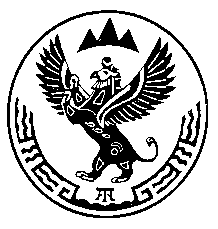 Министерство природных ресурсов, экологии итуризма Республики АлтайПРИКАЗг. Горно-Алтайск       «14» мая 2019 г.                                                                                             № 430О признании утратившими силу некоторых приказов Руководствуясь Положением о Министерстве природных ресурсов, экологии и туризма Республики Алтай, утвержденным постановлением Правительства Республики Алтай от 21 мая 2015 года № 135,п р и к а з ы в а ю:1. Признать утратившими силу:приказ Министерства лесного хозяйства Республики Алтай от 22 мая 2014 года № 206 «Об утверждении Административного регламента предоставления государственной услуги по утверждению проектов зон санитарной охраны водных объектов, используемых для питьевого и хозяйственно-бытового водоснабжения, на территории Республики Алтай»;приказ Министерства лесного хозяйства Республики Алтай от 30 июня 2014 года № 258 «О внесении изменения в пункт 70 Административного регламента Министерства лесного хозяйства Республики Алтай исполнению государственной услуги по утверждению проектов зон санитарной охраны водных объектов, используемых для питьевого и хозяйственно-бытового водоснабжения»;приказ Министерства лесного хозяйства Республики Алтай от 3 сентября 2014 года № 363 «О внесении изменений в административный регламент предоставления государственной услуги по утверждению проектов зон санитарной охраны водных объектов, используемых для питьевого и хозяйственно-бытового водоснабжения, на территории Республики Алтай и признании утратившим силу приказа Министерства лесного хозяйства Республики Алтай от 30 июня 2014 года №258»;приказ Министерства природных ресурсов, экологии и имущественных отношений Республики Алтай от 27 февраля 2017 года № 116 «О внесении изменений в приказ Министерства лесного хозяйства Республики Алтай от 22 мая 2014 года №206 и утвержденный им административный регламент»; приказ Министерства природных ресурсов, экологии и имущественных отношений Республики Алтай от 27 апреля 2017 года № 251 «О внесении изменений в административный регламент предоставления государственной услуги по утверждению проектов зон санитарной охраны водных объектов, используемых для питьевого и хозяйственно-бытового водоснабжения, на территории Республики Алтай, утвержденный приказом Министерства лесного хозяйства Республики Алтай от 22 мая 2014 года № 206, и приложения к нему»;приказ Министерства природных ресурсов, экологии и имущественных отношений Республики Алтай от 11 мая 2018 года № 236 «О внесении изменений в административный регламент предоставления государственной услуги по утверждению проектов зон санитарной охраны водных объектов, используемых для питьевого и хозяйственно-бытового водоснабжения, на территории Республики Алтай, утвержденный приказом Министерства лесного хозяйства Республики Алтай от 22 мая 2014 года № 206»;приказ Министерства природных ресурсов, экологии и имущественных отношений Республики Алтай от 20 июня 2018 года № 362 «О внесении изменений в административный регламент предоставления государственной услуги по утверждению проектов зон санитарной охраны водных объектов, используемых для питьевого и хозяйственно-бытового водоснабжения, на территории Республики Алтай, утвержденный приказом Министерства лесного хозяйства Республики Алтай от 22 мая 2014 года № 206».2. Отделу недропользования и водных отношений в установленные сроки направить настоящий Приказ:в Правительство Республики Алтай для официального опубликования (размещения) на официальном портале Республики Алтай в сети «Интернет» (www.altai-republic.ru) и официальном интернет-портале правовой информации (pravo.gov.ru);в Управление Министерства юстиции Российской Федерации по Республике Алтай для включения в федеральный регистр нормативных правовых актов субъектов Российской Федерации.Исполняющий обязанности министраприродных ресурсов, экологии и туризма Республики Алтай                                                               Е.А. Мунатов Внесено:начальником отдела недропользованияи водных отношенийА.С. Сакладовым __________ Согласовано:юрисконсульт административно-правового отделаА.С. Свиридов ______________Исп.: А.А. Амургушева, тел. 6-25-27